Bácsalmás Város Önkormányzata Képviselő-testületének8/2017. (V. 30.) önkormányzati rendeleteaz önkormányzat 2016. évi költségvetési zárszámadásárólBácsalmás Város Önkormányzatának Képviselő-testülete az Alaptörvény 32. cikk (2) bekezdésében meghatározott eredeti jogalkotói hatáskörében, az Alaptörvény 32. cikk (1) bekezdés f) pontjában meghatározott feladatkörében eljárva a következőket rendeli el:1. §(1) Bácsalmás Város Önkormányzatának Képviselő-testülete (a továbbiakban: Képviselő-testület) a 2016. évi költségvetés végrehajtásáról szóló zárszámadást az 1-15. mellékletekben foglaltaknak megfelelően:a) 1 675 136 361 Ft bevétellel,b) 1 547 339 656 Ft kiadással,ebből: főbb előirányzatok teljesítését	  ba)  444 193 000 Ft személyi juttatásokkal,	  bb)    93 269 429 Ft munkaadókat terhelő járulékokkal, 	  bc)  324 917 454 Ft dologi kiadásokkal,   	  bd)  323 966 205 Ft egyéb működési célú kiadásokkal,                                     be)    70 459 394 Ft felhalmozási célú kiadásokkal, és	  bf)   290 534 174 Ft finanszírozási kiadásokkalhagyja jóvá.(2) A Képviselő-testület az önkormányzat és gazdálkodó szervezettel nem rendelkező intézményei bevételi és kiadási előirányzatainak teljesítését mérlegszerűen az 1. mellékletben foglaltaknak megfelelően hagyja jóvá.2. §(1) A Képviselő-testület az önkormányzat feladatfinanszírozását, állami támogatásának jogcímenkénti megoszlását a 2. melléklet szerint fogadja el.(2)  A Képviselő-testület az önkormányzat bevételeit és kiadásait kiemelt előirányzatok szerinti bontásban a 3. melléklet szerint hagyja jóvá.(3) A Képviselő-testület az önkormányzat intézményeinek bevételeit és kiadásait kiemelt előirányzatok szerinti bontásban intézményenként a 4. melléklet szerint hagyja jóvá.(4) A Képviselő-testület az önkormányzat és az intézményeinek létszámkeretét az 5. melléklet szerint fogadja el. (5) A Képviselő-testület az önkormányzat felhalmozási kiadásait költségvetési szervenként, és feladatonkénti részletezésben a 6. melléklet szerint hagyja jóvá.3. §(1) A Képviselő-testület az önkormányzat Európai Uniós költségvetésből kapott támogatással megvalósuló programokat a 7. melléklet szerint fogadja el.(2) A Képviselő-testület a következő évekre vonatkozó kötelezettségvállalását, támogatási szerződéssel megalapozott döntéseit a támogatással megvalósuló programokról, valamint az adósságszolgálatot a 8. melléklet szerint hagyja jóvá.(3) A Képviselő-testület az önkormányzat által adott közvetett támogatásokat a 9. melléklet szerint fogadja el.(4) A Képviselő-testület az önkormányzat tartalék előirányzatait feladatonkénti bontásban a 10. melléklet szerint hagyja jóvá.4. §A Képviselő-testület az önkormányzat által nyújtott támogatásokat a 11. mellékletben foglaltak alapján fogadja el.5. §A Képviselő-testület az önkormányzat 2016. december 31-ei állapot szerinti vagyonát a 12, 12/A, 12/B, 12/C melléklet - a mérlegben szereplő adatok alapján 7 894 476 985 Ft-ban állapítja meg.6. §(1) A Képviselő-testület az önkormányzat és intézményeinek 2016. évi maradványát a 13. mellékletben foglaltak szerint fogadja el. (2) A Képviselő-testület felkéri az önkormányzat jegyzőjét, hogy a maradványt érintő fizetési kötelezettségek teljesítését biztosítsa, illetve kísérje figyelemmel.(3) Az önkormányzat jegyzője és a költségvetési szervek vezetői a maradványnak a 2017. évi előirányzatokon történő átvezetéséről gondoskodni kötelesek.7. §A Képviselő-testület az önkormányzat és az intézményeinek eredmény-kimutatását a 14. mellékletben foglaltak alapján fogadja el.8. §A Képviselő-testület az önkormányzat gazdasági és közhasznú társaságokban lévő részesedések állományának alakulását a 15. mellékletben foglaltak szerint fogadja el.9. §A Képviselő-testület felkéri az önkormányzat jegyzőjét, hogy a költségvetési beszámoló elfogadásáról, a pénzmaradvány jóváhagyott összegéről a költségvetési szervek vezetőit a rendelet kihirdetését követő 15 napon belül írásban értesítse. 10. §Ez a rendelet a kihirdetését követő napon lép hatályba.	Németh Balázs 	Patocskai Ibolya	polgármester 	jegyzőZáradék:Megalkotta Bácsalmás Város Önkormányzatának Képviselő-testülete a 2017. május 30-án tartott ülésén.Kihirdetve: a Bácsalmási Közös Önkormányzati Hivatal tájékoztató tábláján,2017. május 30-án 17.00 órakor. 	Patocskai Ibolya	jegyző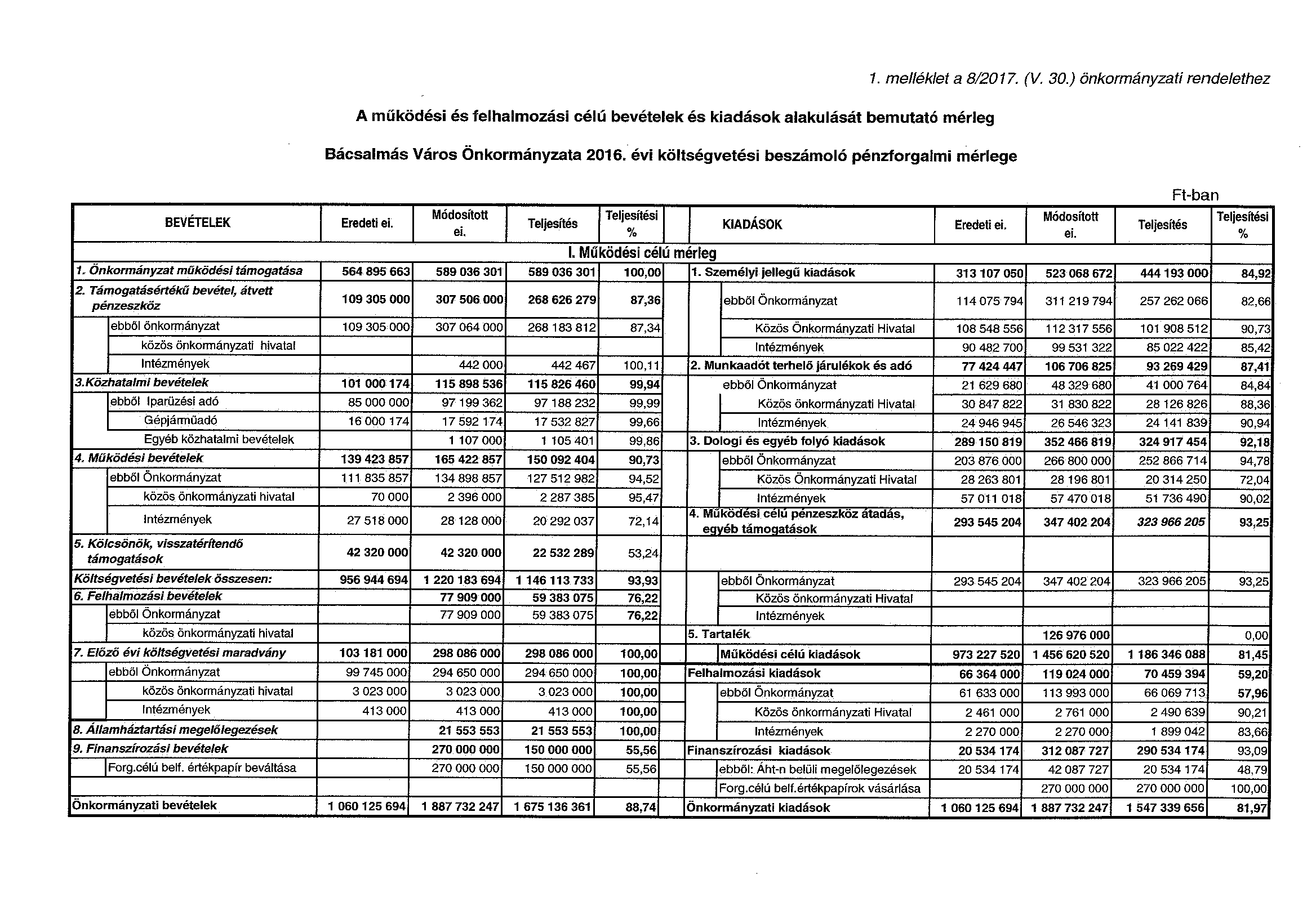 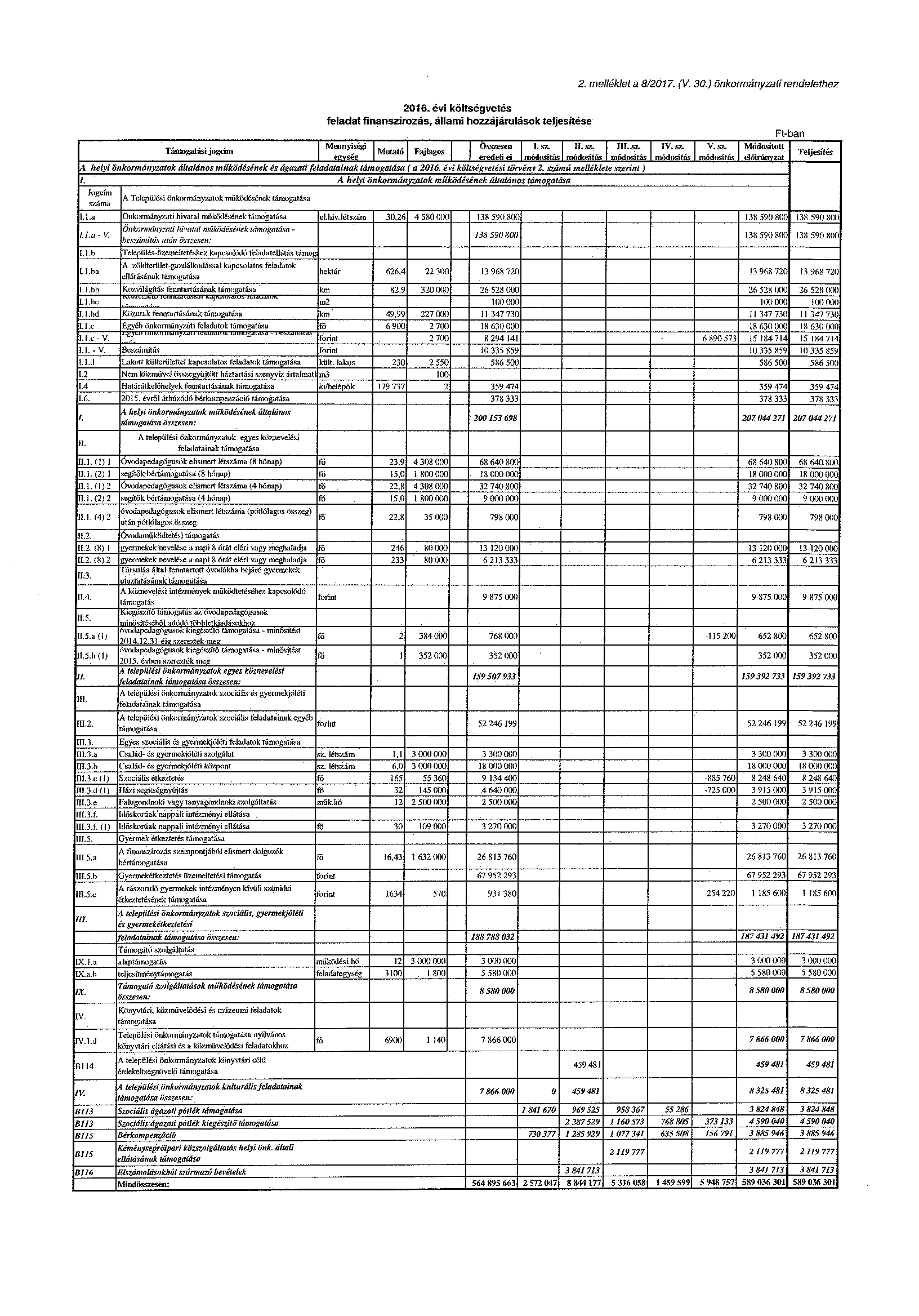 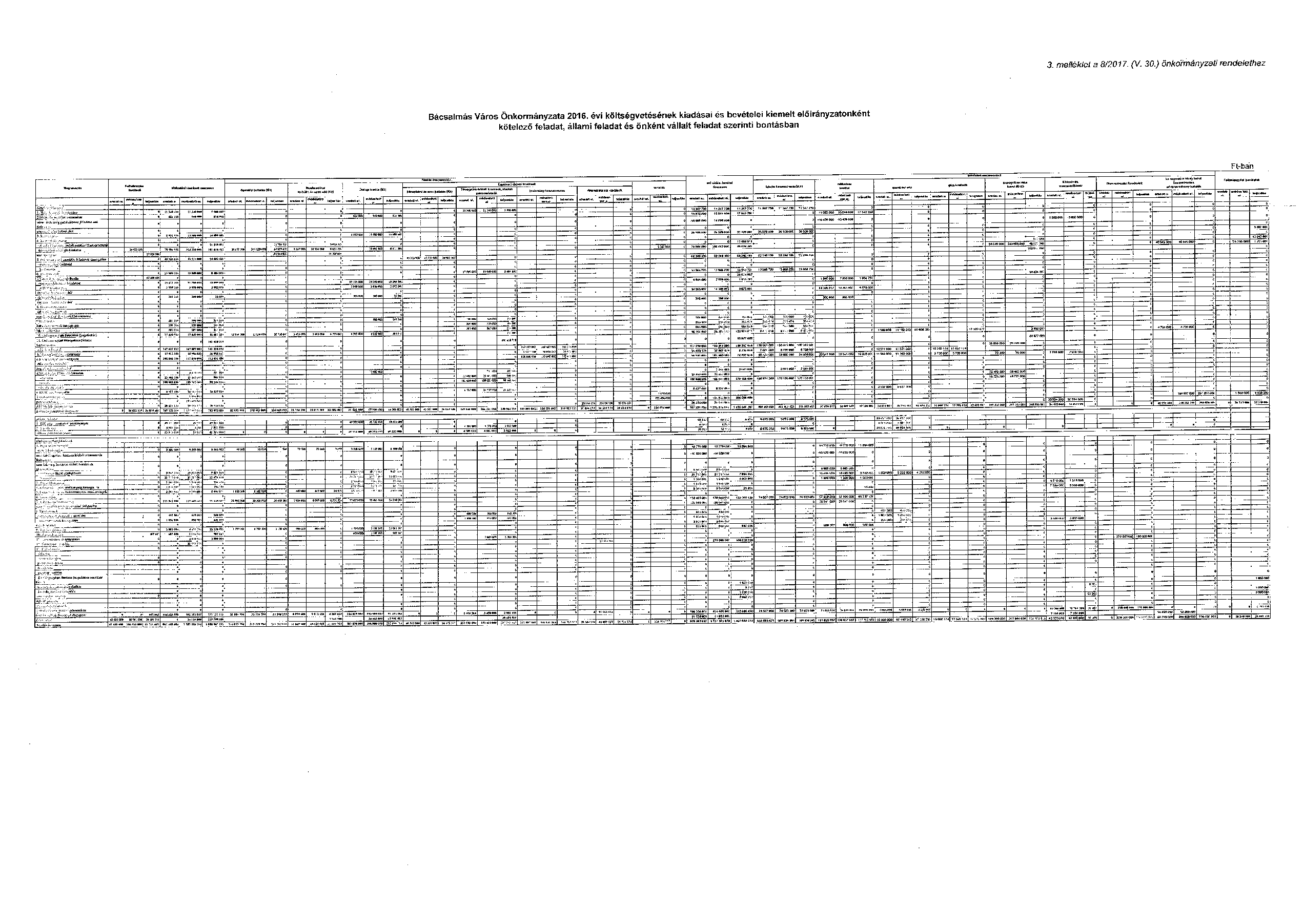 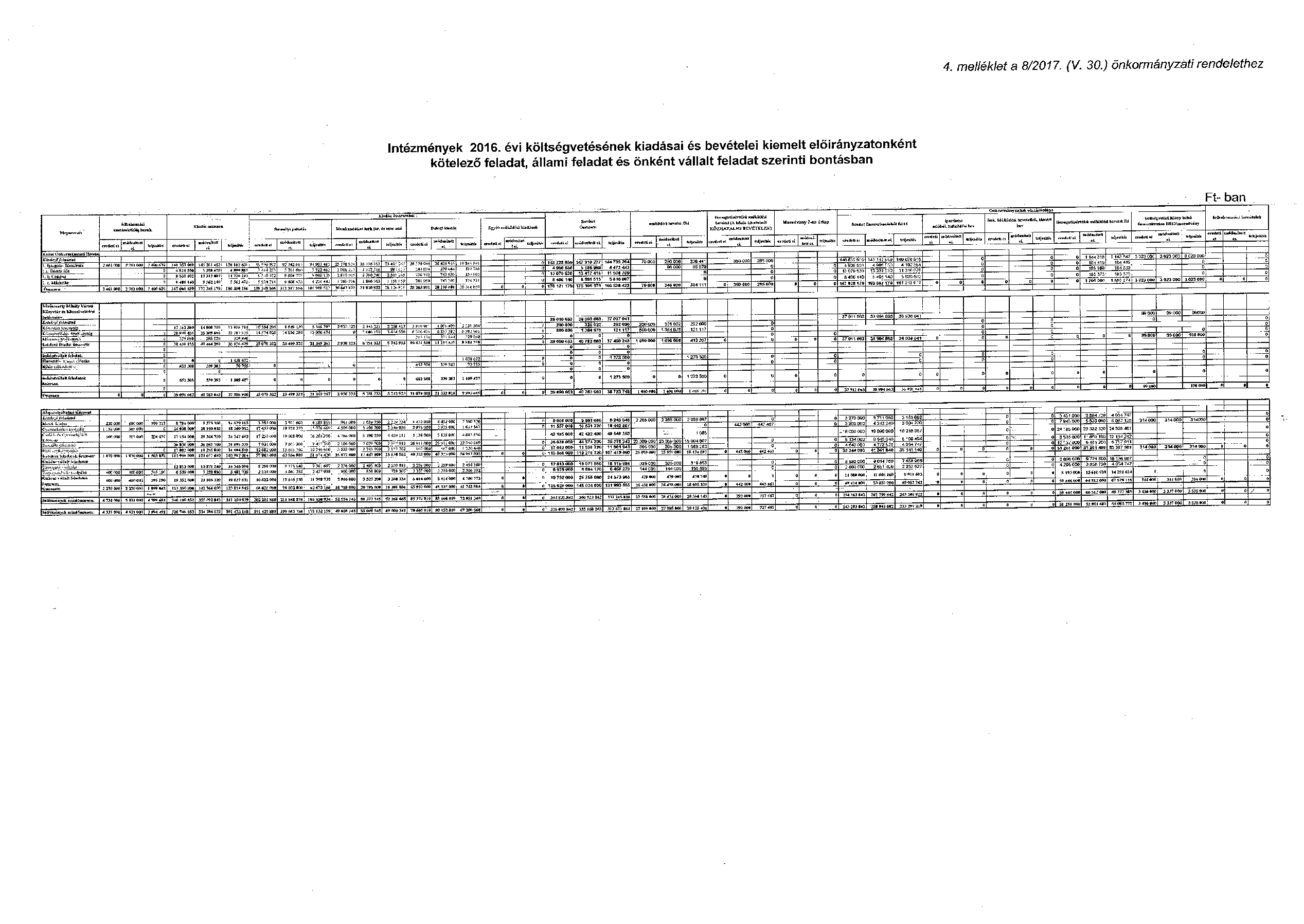 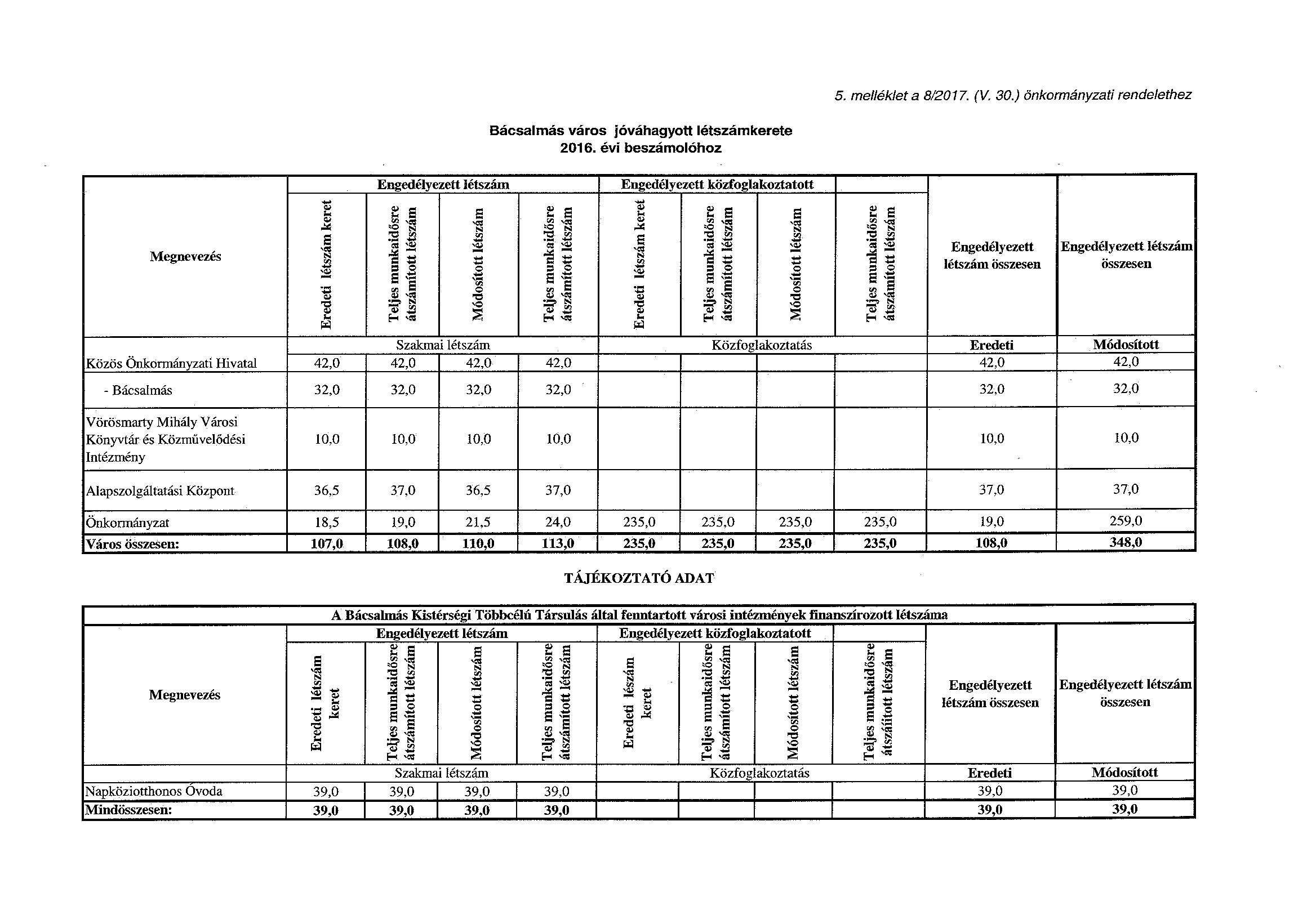 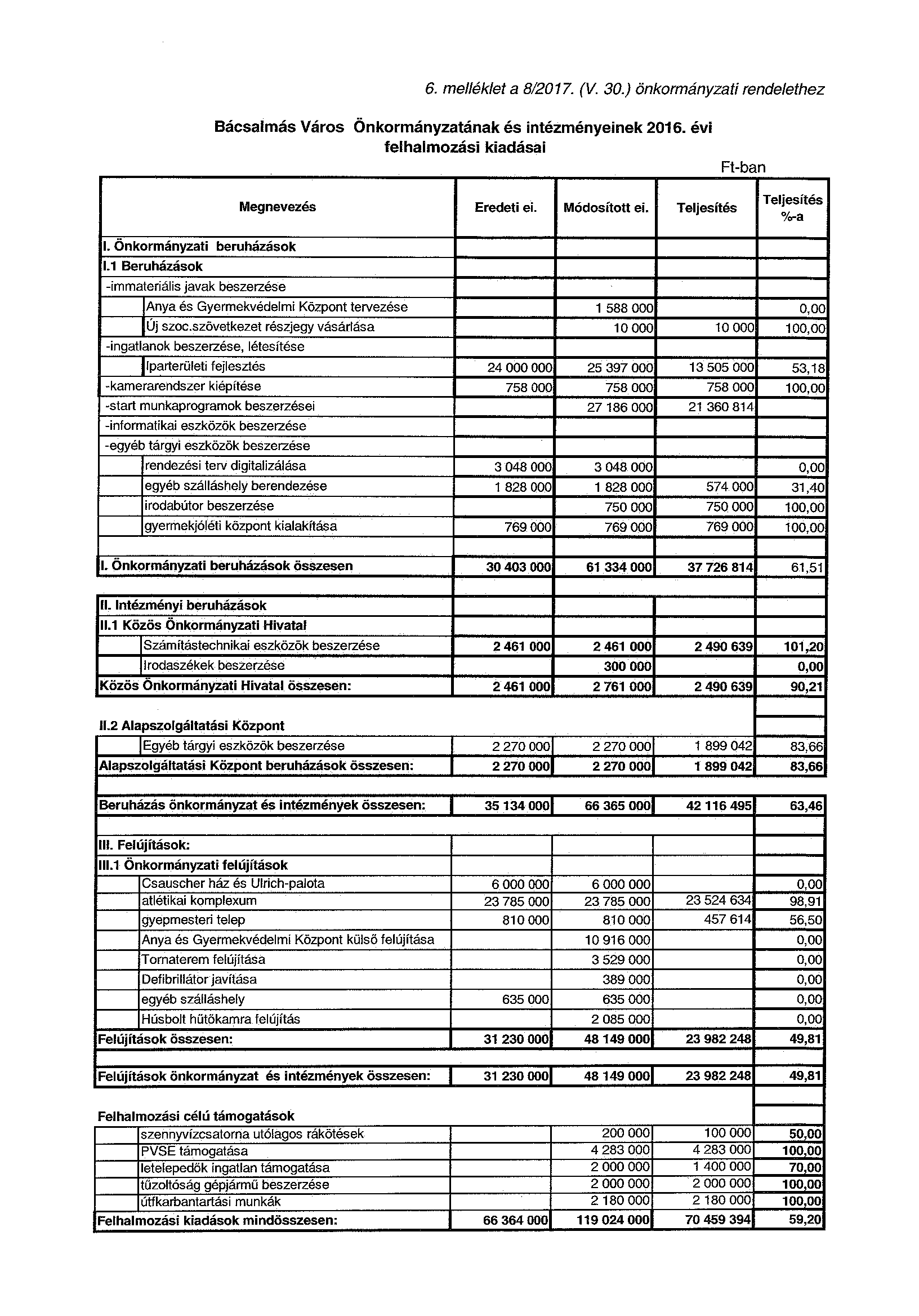 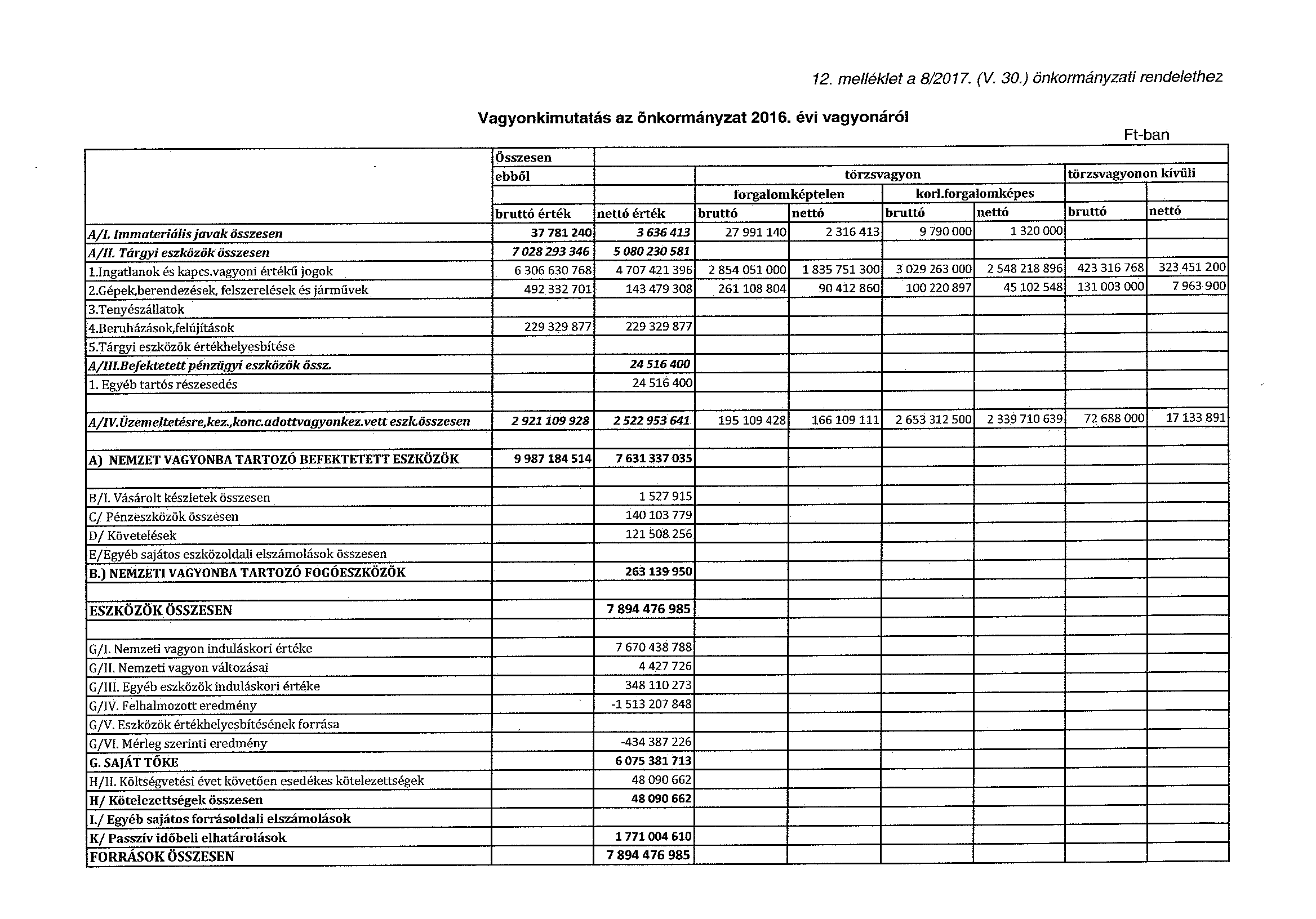 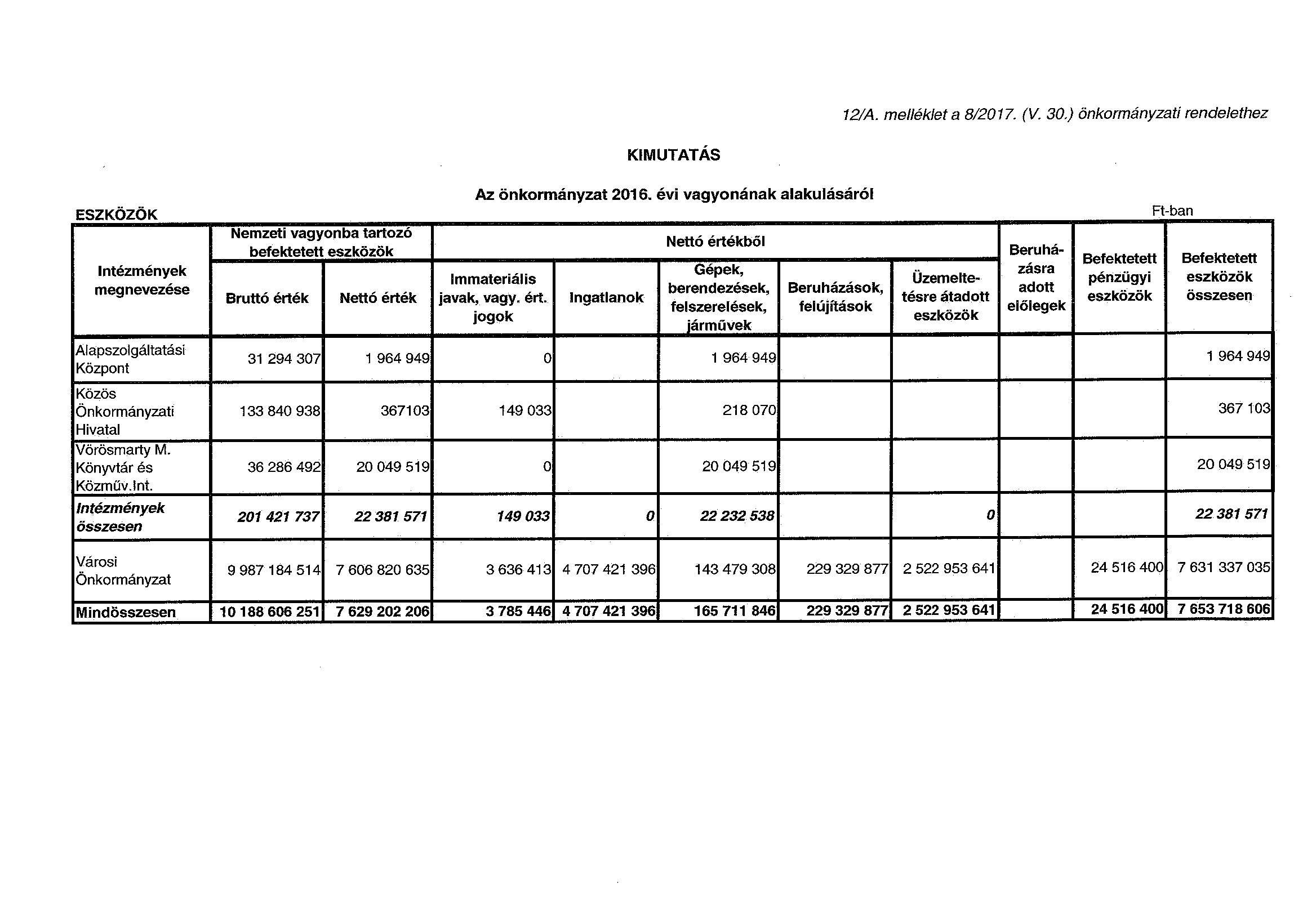 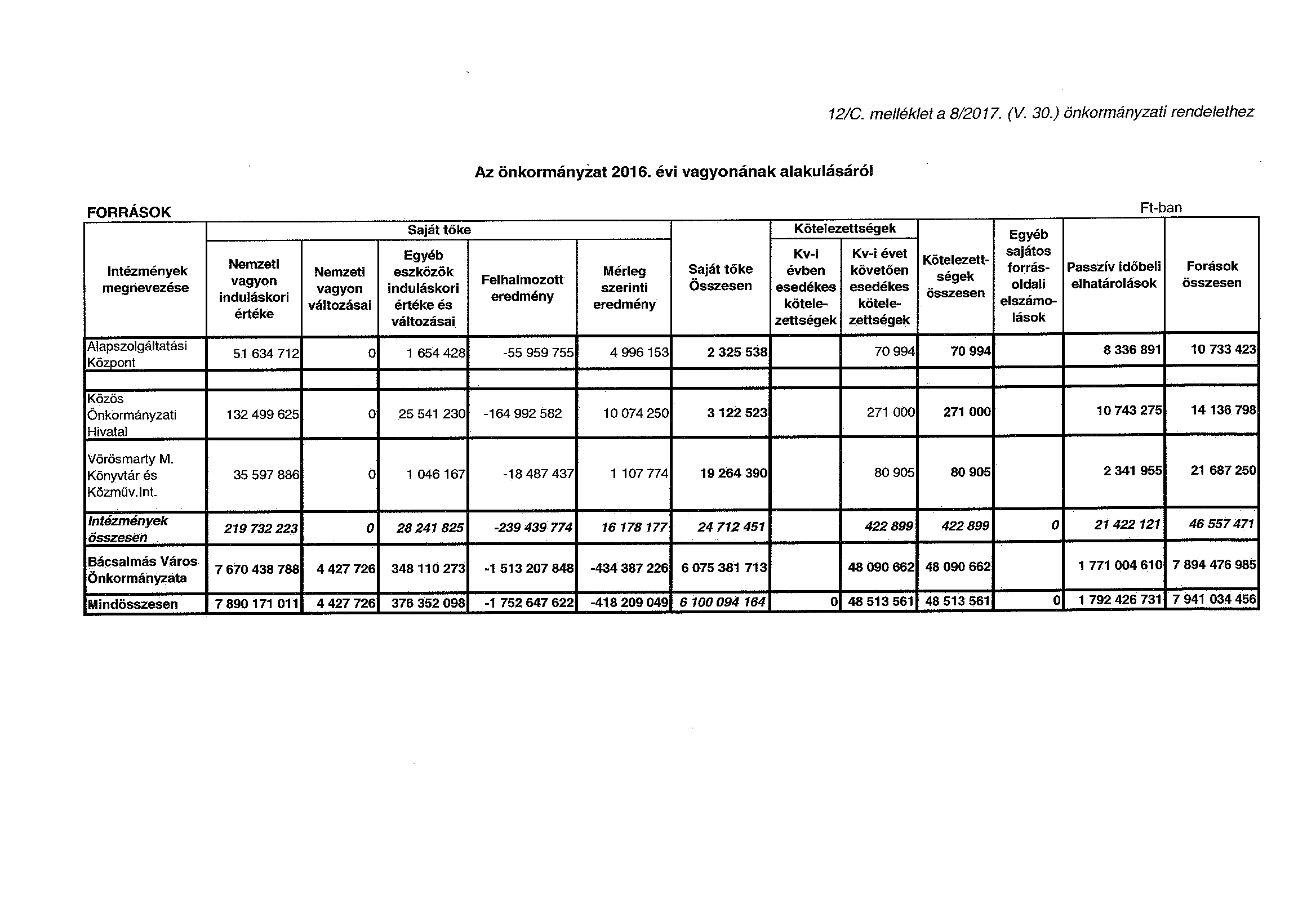 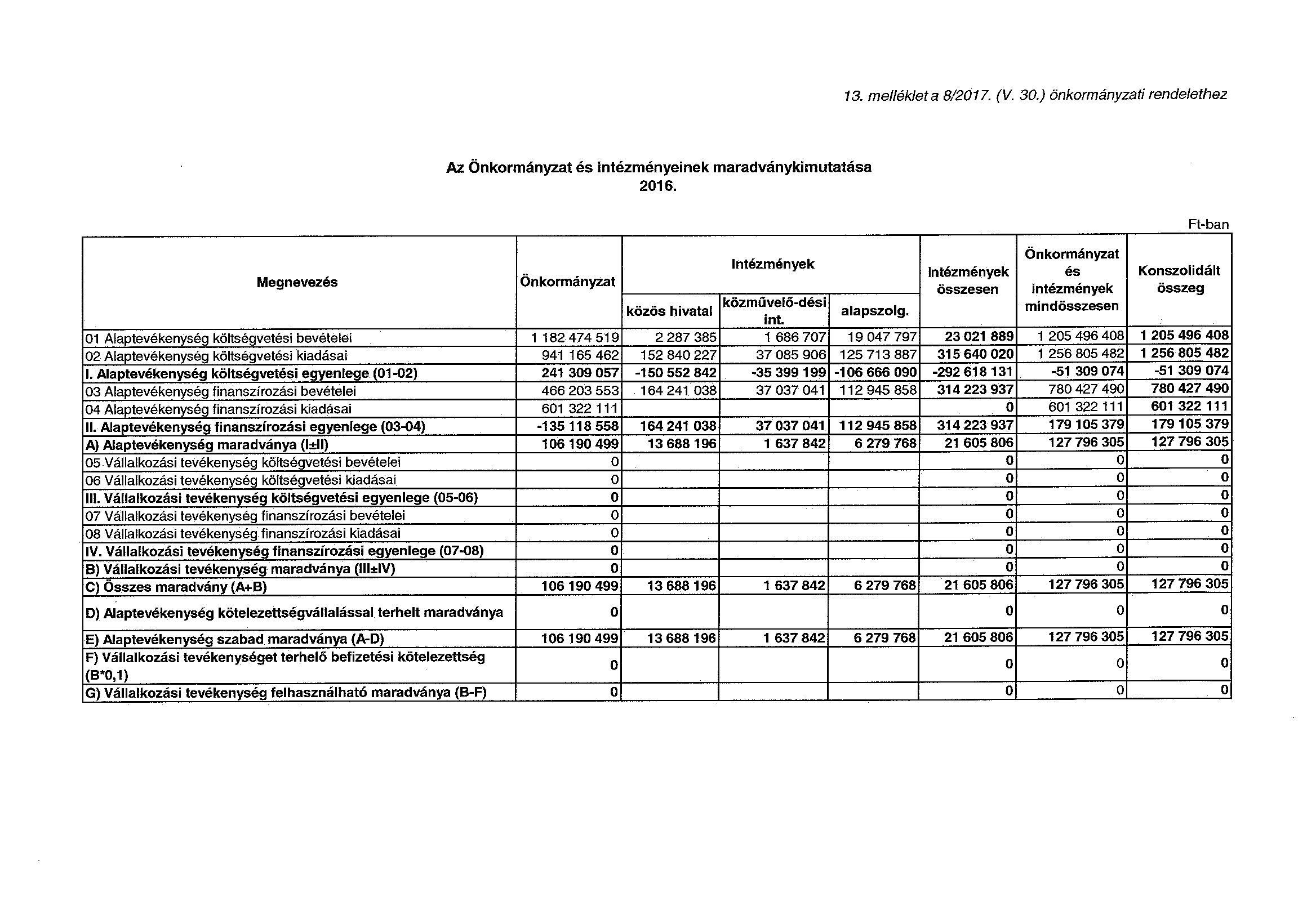 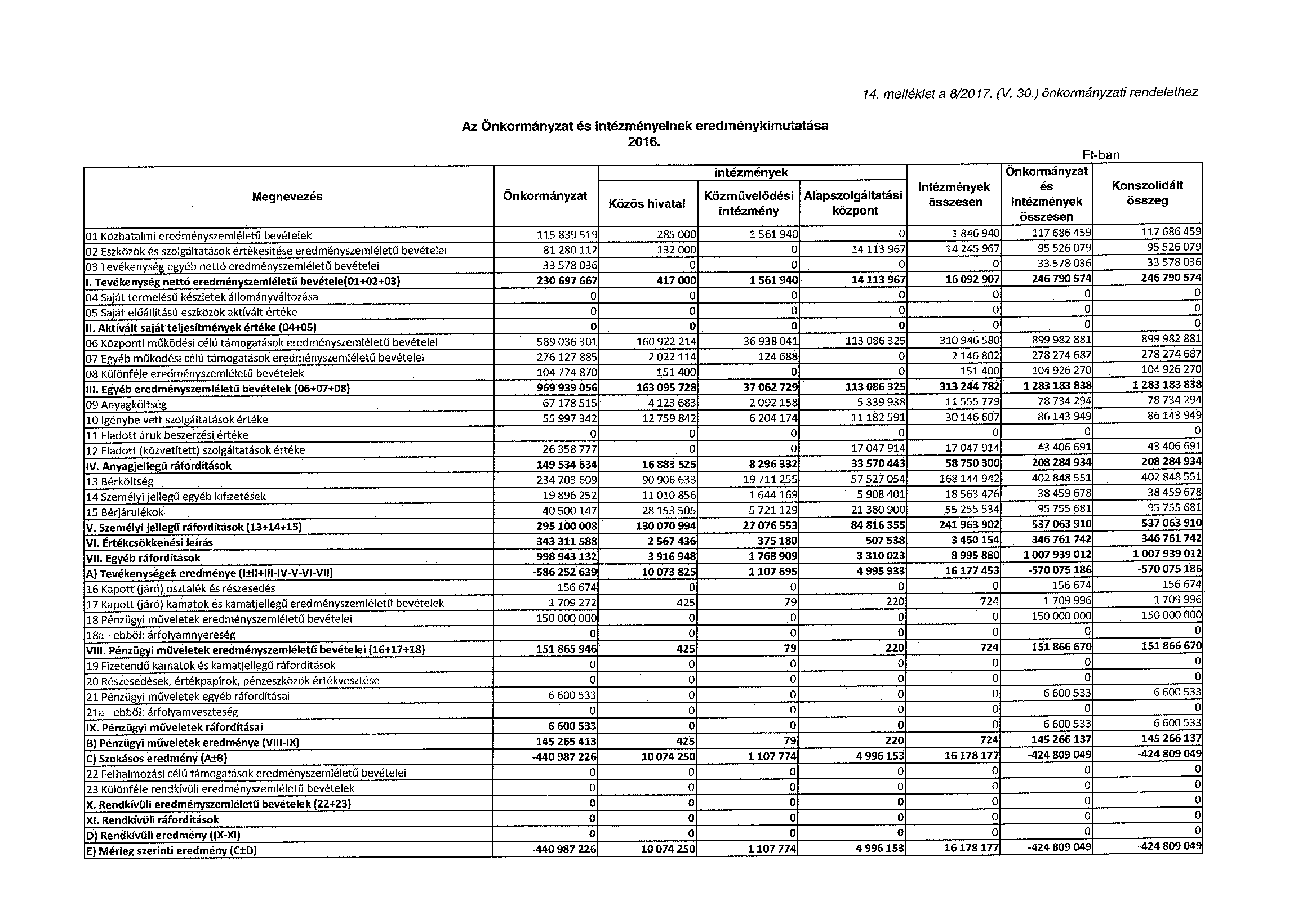 7. melléklet a 8/2017. (V. 30.) önkormányzati rendelethez7. melléklet a 8/2017. (V. 30.) önkormányzati rendelethez7. melléklet a 8/2017. (V. 30.) önkormányzati rendelethez7. melléklet a 8/2017. (V. 30.) önkormányzati rendelethez7. melléklet a 8/2017. (V. 30.) önkormányzati rendelethez7. melléklet a 8/2017. (V. 30.) önkormányzati rendelethez7. melléklet a 8/2017. (V. 30.) önkormányzati rendelethez7. melléklet a 8/2017. (V. 30.) önkormányzati rendelethezEURÓPAI UNIÓS TÁMOGATÁSSAL MEGVALÓSULÓEURÓPAI UNIÓS TÁMOGATÁSSAL MEGVALÓSULÓEURÓPAI UNIÓS TÁMOGATÁSSAL MEGVALÓSULÓEURÓPAI UNIÓS TÁMOGATÁSSAL MEGVALÓSULÓEURÓPAI UNIÓS TÁMOGATÁSSAL MEGVALÓSULÓEURÓPAI UNIÓS TÁMOGATÁSSAL MEGVALÓSULÓEURÓPAI UNIÓS TÁMOGATÁSSAL MEGVALÓSULÓEURÓPAI UNIÓS TÁMOGATÁSSAL MEGVALÓSULÓPROGRAMOK, PROJEKTEKPROGRAMOK, PROJEKTEKPROGRAMOK, PROJEKTEKPROGRAMOK, PROJEKTEKPROGRAMOK, PROJEKTEKPROGRAMOK, PROJEKTEKPROGRAMOK, PROJEKTEKPROGRAMOK, PROJEKTEK2016. évi beszámolóhoz2016. évi beszámolóhoz2016. évi beszámolóhoz2016. évi beszámolóhoz2016. évi beszámolóhoz2016. évi beszámolóhoz2016. évi beszámolóhoz2016. évi beszámolóhoz  ÖNKORMÁNYZAT EU TÁMOGATÁSSAL MEGVALÓSULÓ PROJEKTJEI  ÖNKORMÁNYZAT EU TÁMOGATÁSSAL MEGVALÓSULÓ PROJEKTJEI  ÖNKORMÁNYZAT EU TÁMOGATÁSSAL MEGVALÓSULÓ PROJEKTJEI  ÖNKORMÁNYZAT EU TÁMOGATÁSSAL MEGVALÓSULÓ PROJEKTJEI  ÖNKORMÁNYZAT EU TÁMOGATÁSSAL MEGVALÓSULÓ PROJEKTJEI  ÖNKORMÁNYZAT EU TÁMOGATÁSSAL MEGVALÓSULÓ PROJEKTJEI  ÖNKORMÁNYZAT EU TÁMOGATÁSSAL MEGVALÓSULÓ PROJEKTJEI  ÖNKORMÁNYZAT EU TÁMOGATÁSSAL MEGVALÓSULÓ PROJEKTJEINEMLEGES!NEMLEGES!NEMLEGES!NEMLEGES!NEMLEGES!NEMLEGES!NEMLEGES!NEMLEGES!8. melléklet a 8/2017. (V. 30.) önkormányzati rendelethez8. melléklet a 8/2017. (V. 30.) önkormányzati rendelethez8. melléklet a 8/2017. (V. 30.) önkormányzati rendelethez8. melléklet a 8/2017. (V. 30.) önkormányzati rendelethez8. melléklet a 8/2017. (V. 30.) önkormányzati rendelethez8. melléklet a 8/2017. (V. 30.) önkormányzati rendelethez8. melléklet a 8/2017. (V. 30.) önkormányzati rendelethez8. melléklet a 8/2017. (V. 30.) önkormányzati rendelethez8. melléklet a 8/2017. (V. 30.) önkormányzati rendelethez8. melléklet a 8/2017. (V. 30.) önkormányzati rendelethez8. melléklet a 8/2017. (V. 30.) önkormányzati rendelethez8. melléklet a 8/2017. (V. 30.) önkormányzati rendelethez8. melléklet a 8/2017. (V. 30.) önkormányzati rendelethezBÁCSALMÁS VÁROS ÖNKORMÁNYZATA TÖBBÉVES KIHATÁSÚ DÖNTÉSEIBÁCSALMÁS VÁROS ÖNKORMÁNYZATA TÖBBÉVES KIHATÁSÚ DÖNTÉSEIBÁCSALMÁS VÁROS ÖNKORMÁNYZATA TÖBBÉVES KIHATÁSÚ DÖNTÉSEIBÁCSALMÁS VÁROS ÖNKORMÁNYZATA TÖBBÉVES KIHATÁSÚ DÖNTÉSEIBÁCSALMÁS VÁROS ÖNKORMÁNYZATA TÖBBÉVES KIHATÁSÚ DÖNTÉSEIBÁCSALMÁS VÁROS ÖNKORMÁNYZATA TÖBBÉVES KIHATÁSÚ DÖNTÉSEIBÁCSALMÁS VÁROS ÖNKORMÁNYZATA TÖBBÉVES KIHATÁSÚ DÖNTÉSEIBÁCSALMÁS VÁROS ÖNKORMÁNYZATA TÖBBÉVES KIHATÁSÚ DÖNTÉSEIBÁCSALMÁS VÁROS ÖNKORMÁNYZATA TÖBBÉVES KIHATÁSÚ DÖNTÉSEIBÁCSALMÁS VÁROS ÖNKORMÁNYZATA TÖBBÉVES KIHATÁSÚ DÖNTÉSEIBÁCSALMÁS VÁROS ÖNKORMÁNYZATA TÖBBÉVES KIHATÁSÚ DÖNTÉSEIBÁCSALMÁS VÁROS ÖNKORMÁNYZATA TÖBBÉVES KIHATÁSÚ DÖNTÉSEIBÁCSALMÁS VÁROS ÖNKORMÁNYZATA TÖBBÉVES KIHATÁSÚ DÖNTÉSEIFt-banFt-banFeladat, kötelezettség megnevezése2017.2017.2018.2018.2019.2019.2020.2020.2021.2021.2022.2022.Feladat, kötelezettség megnevezéseFeladat, kötelezettség megnevezéseTám.ÖnerőTám.ÖnerőTám.ÖnerőTám.ÖnerőTám.ÖnerőTám.ÖnerőAnya és Gyerm. Központ011 869 0000000000000Útpályázat0790 1340000000000Kp-i Óvoda iroda kialakítás0850 9650000000000Csauscher ház és Ulrich palota06 000 0000000000000Kötelezettség összesen019 510 09900000000009. melléklet a 8/2017. (V. 30.) önkormányzati rendelethez9. melléklet a 8/2017. (V. 30.) önkormányzati rendelethez9. melléklet a 8/2017. (V. 30.) önkormányzati rendelethez9. melléklet a 8/2017. (V. 30.) önkormányzati rendelethez9. melléklet a 8/2017. (V. 30.) önkormányzati rendelethezK I M U T A T Á SK I M U T A T Á SK I M U T A T Á SK I M U T A T Á SK I M U T A T Á SA KÖZVETETT TÁMOGATÁSOKRÓLA KÖZVETETT TÁMOGATÁSOKRÓLA KÖZVETETT TÁMOGATÁSOKRÓLA KÖZVETETT TÁMOGATÁSOKRÓLA KÖZVETETT TÁMOGATÁSOKRÓL2016. évi beszámolóhoz 2016. évi beszámolóhoz 2016. évi beszámolóhoz 2016. évi beszámolóhoz 2016. évi beszámolóhoz  Ft-ban Ft-banAdónemKözvetett támogatásKözvetett támogatásKözvetett támogatásÖsszesenAdónemKedvezményMentességElengedésÖsszesenIparűzési adó348 477348 477Termőföld bérbead. jöv.0Gépjármű adó0Késedelmi pótlék0Bírság0Egyéb bevétel0Helyi adó összesen:348 47700348 477Ellátottak térítési díjának, kártérítésének elengedése0Lakosság részére lakásépítéshez, lakásfelújításhoz  nyújtott kölcsön elengedése0Helyiségek, eszközök hasznosításából származó bevételből nyújtott kedvezmény, mentesség0Egyéb nyújtott kedvezmény vagy kölcsön elengedése0KÖZVETETT TÁMOGATÁSOK ÖSSZESEN:348 47700348 47710. melléklet a 8/2017. (V. 30.) önkormányzati rendelethez10. melléklet a 8/2017. (V. 30.) önkormányzati rendelethez10. melléklet a 8/2017. (V. 30.) önkormányzati rendelethez10. melléklet a 8/2017. (V. 30.) önkormányzati rendelethezBácsalmás Város Önkormányzata Bácsalmás Város Önkormányzata Bácsalmás Város Önkormányzata Bácsalmás Város Önkormányzata Tartalék előirányzataTartalék előirányzataTartalék előirányzataTartalék előirányzatafeladatonkénti bontásbanfeladatonkénti bontásbanfeladatonkénti bontásbanfeladatonkénti bontásban2016. évi2016. évi2016. évi2016. éviFt-banMEGNEVEZÉSMEGNEVEZÉSMEGNEVEZÉSÖsszegI.Fejlesztési céltartalékokFejlesztési céltartalékok1Bérlakás számla4 359 5562Rákóczi úti iskola udvar33 9633Környezetvédelmi alap777 7144Háziorvosi rendelő37 9645BAJAVÍZ üzemeltetési hj.36 145 0686Szennyvízcsatorna7 437 8537Rendezési terv digitalizálása3 048 0008Útpályázat önerő790 1349Iparterület kialakítása1 397 00010Család és gyermekjóléti központ11 869 00011Csauscher ház és Ulrich palota6 000 00012Kp. Óvoda iroda kialakítása850 96513Általános felhalmozási tartalék31 889 815I.Fejlesztési céltartalék összesen: (1+…13)Fejlesztési céltartalék összesen: (1+…13)104 637 032II.Működési tartalék  Működési tartalék  1Idegen bevételek423 6922Valutapénztár23 1453Letéti számla1 106 6304Általános működési tartalékII.Működési tartalék összesen: (1+…3)Működési tartalék összesen: (1+…3)1 553 467III.Tartalékok mindösszesen:(I.+II.)Tartalékok mindösszesen:(I.+II.)106 190 49911. melléklet a 8/2017. (V. 30.) önkormányzati rendelethez11. melléklet a 8/2017. (V. 30.) önkormányzati rendelethez11. melléklet a 8/2017. (V. 30.) önkormányzati rendelethez11. melléklet a 8/2017. (V. 30.) önkormányzati rendelethez11. melléklet a 8/2017. (V. 30.) önkormányzati rendelethez11. melléklet a 8/2017. (V. 30.) önkormányzati rendelethez11. melléklet a 8/2017. (V. 30.) önkormányzati rendelethez11. melléklet a 8/2017. (V. 30.) önkormányzati rendelethez11. melléklet a 8/2017. (V. 30.) önkormányzati rendelethez11. melléklet a 8/2017. (V. 30.) önkormányzati rendelethezBácsalmás Város Önkormányzatának 2016. évi költségvetésének Bácsalmás Város Önkormányzatának 2016. évi költségvetésének Bácsalmás Város Önkormányzatának 2016. évi költségvetésének Bácsalmás Város Önkormányzatának 2016. évi költségvetésének Bácsalmás Város Önkormányzatának 2016. évi költségvetésének Bácsalmás Város Önkormányzatának 2016. évi költségvetésének Bácsalmás Város Önkormányzatának 2016. évi költségvetésének Bácsalmás Város Önkormányzatának 2016. évi költségvetésének Bácsalmás Város Önkormányzatának 2016. évi költségvetésének Bácsalmás Város Önkormányzatának 2016. évi költségvetésének  támogatási célú finanszírozási műveletei  támogatási célú finanszírozási műveletei  támogatási célú finanszírozási műveletei  támogatási célú finanszírozási műveletei  támogatási célú finanszírozási műveletei  támogatási célú finanszírozási műveletei  támogatási célú finanszírozási műveletei  támogatási célú finanszírozási műveletei  támogatási célú finanszírozási műveletei  támogatási célú finanszírozási műveletei  Ft-ban Ft-ban Ft-banK Kiadások Eredeti ei. Eredeti ei. Módosított ei.Módosított ei.TeljesítésTeljesítésTeljesítés %-aK5 055működési célú kiadásokK50605506Működési célú támogatásértékű kiad TKT-nak 212 161 000212 161 000213 255 000213 255 000209 943 724209 943 72498,45ebből: társulás részére 7 486 0007 486 0007 486 0007 486 0007 201 2767 201 27696,20          óvodák részére188 699 000188 699 000189 236 000189 236 000186 812 200186 812 20098,72          központi orvosi ügyelet 15 976 00015 976 00016 533 00016 533 00015 930 24815 930 24896,35tűzoltók 4 5814 5814 581 0004 581 0003 922 0113 922 01185,61civilszervezeteknek 1 050 0001 050 000950 000950 000950 000950 000100,00BÖKK35 000 00035 000 00054 700 00054 700 00053 219 46853 219 46897,29sport400 000400 000500 000500 000350 000350 00070,00Veterán autósok és motorosok egyesülete100 000100 0000,00"Légy értékőr" projekt vt. Támogatása2 000 0002 000 0000,00Start Szoc.Szövetkezet vt.támogatása5 000 0005 000 0005 000 0005 000 000100,00BÖKK Nkft. Visszatérítendő támogatás10 000 00010 000 00010 000 00010 000 000100,00K915 05915irányítószervi támogatás intézményfinanszírozás 313 807 842313 807 842326 521 842326 521 842310 787 937310 787 93795,18Közös önkormányzati hivatal 167 028 179167 028 179169 687 179169 687 179161 218 038161 218 03895,01Közművelődési intézmény 37 911 66337 911 66338 994 66338 994 66336 938 04136 938 04194,73Alapszolgáltatási központ 108 868 000108 868 000117 840 000117 840 000112 631 858112 631 85895,58Kiadás összesen:  Kiadás összesen:  562 423 423562 423 423617 607 842617 607 842594 173 140594 173 14096,2112/B. melléklet a 8/2017. (V. 30.) önkormányzati rendelethez12/B. melléklet a 8/2017. (V. 30.) önkormányzati rendelethez12/B. melléklet a 8/2017. (V. 30.) önkormányzati rendelethez12/B. melléklet a 8/2017. (V. 30.) önkormányzati rendelethez12/B. melléklet a 8/2017. (V. 30.) önkormányzati rendelethez12/B. melléklet a 8/2017. (V. 30.) önkormányzati rendelethez12/B. melléklet a 8/2017. (V. 30.) önkormányzati rendelethez12/B. melléklet a 8/2017. (V. 30.) önkormányzati rendelethez12/B. melléklet a 8/2017. (V. 30.) önkormányzati rendelethez12/B. melléklet a 8/2017. (V. 30.) önkormányzati rendelethez12/B. melléklet a 8/2017. (V. 30.) önkormányzati rendelethez12/B. melléklet a 8/2017. (V. 30.) önkormányzati rendelethez12/B. melléklet a 8/2017. (V. 30.) önkormányzati rendelethez12/B. melléklet a 8/2017. (V. 30.) önkormányzati rendelethez12/B. melléklet a 8/2017. (V. 30.) önkormányzati rendelethezAz önkormányzat 2016. évi vagyonának alakulásárólAz önkormányzat 2016. évi vagyonának alakulásárólAz önkormányzat 2016. évi vagyonának alakulásárólAz önkormányzat 2016. évi vagyonának alakulásárólAz önkormányzat 2016. évi vagyonának alakulásárólAz önkormányzat 2016. évi vagyonának alakulásárólAz önkormányzat 2016. évi vagyonának alakulásárólAz önkormányzat 2016. évi vagyonának alakulásárólAz önkormányzat 2016. évi vagyonának alakulásárólAz önkormányzat 2016. évi vagyonának alakulásárólAz önkormányzat 2016. évi vagyonának alakulásárólAz önkormányzat 2016. évi vagyonának alakulásárólAz önkormányzat 2016. évi vagyonának alakulásárólAz önkormányzat 2016. évi vagyonának alakulásárólAz önkormányzat 2016. évi vagyonának alakulásárólESZKÖZÖKFt-banFt-banFt-banFt-banIntézmények megnevezéseIntézmények megnevezéseForgóeszközökForgóeszközökForgóeszközökForgóeszközökForgóeszközökForgóeszközökForgóeszközökForgóeszközökForgóeszközökForgóeszk. összesenForgóeszk. összesenEszközök összesenEszközök összesenIntézmények megnevezéseIntézmények megnevezéseKészletekKészletekKövetelésekKövetelésekKövetelésekPénzeszközökPénzeszközökElhatárolásokElhatárolásokForgóeszk. összesenForgóeszk. összesenEszközök összesenEszközök összesenIntézmények megnevezéseIntézmények megnevezéseKészletekKészletekKövetelésekKövetelésekKövetelésekPénzeszközökPénzeszközökElhatárolásokElhatárolásokForgóeszk. összesenForgóeszk. összesenEszközök összesenEszközök összesenAlapszolgáltatási KözpontAlapszolgáltatási Központ1 502 5311 502 5311 502 5316 274 6336 274 633985 310985 3108 762 4748 762 47410 733 42310 733 423Közös Önkormányzati Hivatal Közös Önkormányzati Hivatal 74 39774 39774 39713 695 29813 695 29813 769 69513 769 69514 136 79814 136 798Vörösmarty M. Könyvtár és Közműv. Int.Vörösmarty M. Könyvtár és Közműv. Int.1 637 7311 637 7311 637 7311 637 73121 687 25021 687 250Intézmények összesenIntézmények összesen1 576 9281 576 9281 576 92821 607 66221 607 662985 310985 31024 169 90024 169 90046 557 47146 557 471Városi ÖnkormányzatVárosi Önkormányzat1 527 9151 527 915121 508 256121 508 256121 508 256140 103 779140 103 779263 139 950263 139 9507 887 876 9857 887 876 985MindösszesenMindösszesen1 527 9151 527 915121 508 256121 508 256121 508 256161 711 441161 711 441985 310985 310287 309 850287 309 8507 934 434 4567 934 434 45615. melléklet a 8/2017. (V. 30.) önkormányzati rendelethez15. melléklet a 8/2017. (V. 30.) önkormányzati rendelethez15. melléklet a 8/2017. (V. 30.) önkormányzati rendelethez15. melléklet a 8/2017. (V. 30.) önkormányzati rendelethez15. melléklet a 8/2017. (V. 30.) önkormányzati rendelethez15. melléklet a 8/2017. (V. 30.) önkormányzati rendelethez15. melléklet a 8/2017. (V. 30.) önkormányzati rendelethez15. melléklet a 8/2017. (V. 30.) önkormányzati rendelethez15. melléklet a 8/2017. (V. 30.) önkormányzati rendelethezBácsalmás Város Önkormányzata gazdasági és közhasznú társaságokban lévő részesedéseinek állományaBácsalmás Város Önkormányzata gazdasági és közhasznú társaságokban lévő részesedéseinek állományaBácsalmás Város Önkormányzata gazdasági és közhasznú társaságokban lévő részesedéseinek állományaBácsalmás Város Önkormányzata gazdasági és közhasznú társaságokban lévő részesedéseinek állományaBácsalmás Város Önkormányzata gazdasági és közhasznú társaságokban lévő részesedéseinek állományaBácsalmás Város Önkormányzata gazdasági és közhasznú társaságokban lévő részesedéseinek állományaBácsalmás Város Önkormányzata gazdasági és közhasznú társaságokban lévő részesedéseinek állományaBácsalmás Város Önkormányzata gazdasági és közhasznú társaságokban lévő részesedéseinek állományaBácsalmás Város Önkormányzata gazdasági és közhasznú társaságokban lévő részesedéseinek állománya2016. évi beszámolóhoz2016. évi beszámolóhoz2016. évi beszámolóhoz2016. évi beszámolóhoz2016. évi beszámolóhoz2016. évi beszámolóhoz2016. évi beszámolóhoz2016. évi beszámolóhoz2016. évi beszámolóhozFt-banFt-banGazdasági társaság megnevezéseTulajdoni részarányTulajdoni részarányTulajdoni részarányTulajdoni részarányTulajdoni részarányTulajdoni részarányTulajdoni részarányÖsszesen:25 % alatt25 % alatt26-50 %26-50 %51-75 %51-75 %76-100 %Bácsalmási Önkorm. Közszolg.N-P.KFT.3 000 0003 000 000Bács-Szakma Nonprofit kiemelkedően 0közhasznú Zrt.40 00040 00040 000Felső-Bácska Vidékfejlesztési Kft.20 00020 00020 000   ebből-Cigány Kisebbségi Önkormányzat10 00010 00010 000Homokhátsági Regionális Hulladéklerakó Rt.350 000350 000350 000Felső-Bácskai Hulladékgazdálkodási Kft.1 500 0001 500 0001 500 000BAJAVÍZ Kft.6 000 0006 000 0006 000 000OTP Bank Nyrt.91 00091 00091 000Bácsalmás Egészségügyi Kft.13 100 00013 100 000Homokhátsági Regionális Hulladékgazdálk.0Önkormányzati Társulás145 400145 400145 400Bács-Pellet Kft.250 000250 000250 000Bácsalmásért Szociális Szövetkezet10 00010 00010 000FÓKUSZ Szociális Szövetkezet10 00010 00010 000Összesen:8 166 4008 166 400250 000250 0000016 100 00024 516 400